Weather during the previous forecast periodAccording to meteorological data recorded at Agro meteorological Observatory, Pusa (Bihar), average maximum and minimum temperature were 30.1°C and 25.5°C, respectively. Average relative humidity was 94 percent at 0700 hrs and 75 percent at 1400 hrs. Soil temperature at 5 cm depth was 28.0°C at 0700 hrs and 30.3°C at 1400 hrs. Average wind speed, daily sunshine hours and average daily evaporation were 5.0km/hr, 0.0 hours and 3.0mm, respectively. At the center, about 79.2 mm rainfall has been recorded.Medium Range Weather Forecast(13-17 July, 2019)(Begusarai)Advisory for the farmers(A. Sattar)(Nodal Officer)Weather during the previous forecast periodAccording to meteorological data recorded at Agro meteorological Observatory, Pusa (Bihar), average maximum and minimum temperature were 30.1°C and 25.5°C, respectively. Average relative humidity was 94 percent at 0700 hrs and 75 percent at 1400 hrs. Soil temperature at 5 cm depth was 28.0°C at 0700 hrs and 30.3°C at 1400 hrs. Average wind speed, daily sunshine hours and average daily evaporation were 5.0km/hr, 0.0 hours and 3.0mm, respectively. At the center, about 79.2 mm rainfall has been recorded.Medium Range Weather Forecast(13-17 July, 2019) (Darbhanga)Advisory for the farmers(A. Sattar)(Nodal Officer)Weather during the previous forecast periodAccording to meteorological data recorded at Agro meteorological Observatory, Pusa (Bihar), average maximum and minimum temperature were 30.1°C and 25.5°C, respectively. Average relative humidity was 94 percent at 0700 hrs and 75 percent at 1400 hrs. Soil temperature at 5 cm depth was 28.0°C at 0700 hrs and 30.3°C at 1400 hrs. Average wind speed, daily sunshine hours and average daily evaporation were 5.0km/hr, 0.0 hours and 3.0mm, respectively. At the center, about 79.2 mm rainfall has been recorded.Medium Range Weather Forecast(13-17 July, 2019) (East Champaran)Advisory for the farmers(A. Sattar)(Nodal Officer)Weather during the previous forecast periodAccording to meteorological data recorded at Agro meteorological Observatory, Pusa (Bihar), average maximum and minimum temperature were 30.1°C and 25.5°C, respectively. Average relative humidity was 94 percent at 0700 hrs and 75 percent at 1400 hrs. Soil temperature at 5 cm depth was 28.0°C at 0700 hrs and 30.3°C at 1400 hrs. Average wind speed, daily sunshine hours and average daily evaporation were 5.0km/hr, 0.0 hours and 3.0mm, respectively. At the center, about 79.2 mm rainfall has been recorded.Medium Range Weather Forecast(13-17 July, 2019) (Gopalganj)Advisory for the farmers(A. Sattar)(Nodal Officer)Weather during the previous forecast periodAccording to meteorological data recorded at Agro meteorological Observatory, Pusa (Bihar), average maximum and minimum temperature were 30.1°C and 25.5°C, respectively. Average relative humidity was 94 percent at 0700 hrs and 75 percent at 1400 hrs. Soil temperature at 5 cm depth was 28.0°C at 0700 hrs and 30.3°C at 1400 hrs. Average wind speed, daily sunshine hours and average daily evaporation were 5.0km/hr, 0.0 hours and 3.0mm, respectively. At the center, about 79.2 mm rainfall has been recorded.Medium Range Weather Forecast(13-17 July, 2019) (Madhubani)Advisory for the farmers(A. Sattar)(Nodal Officer)Weather during the previous forecast periodAccording to meteorological data recorded at Agro meteorological Observatory, Pusa (Bihar), average maximum and minimum temperature were 30.1°C and 25.5°C, respectively. Average relative humidity was 94 percent at 0700 hrs and 75 percent at 1400 hrs. Soil temperature at 5 cm depth was 28.0°C at 0700 hrs and 30.3°C at 1400 hrs. Average wind speed, daily sunshine hours and average daily evaporation were 5.0km/hr, 0.0 hours and 3.0mm, respectively. At the center, about 79.2 mm rainfall has been recorded.Medium Range Weather Forecast(13-17 July, 2019) (Muzaffarpur)Advisory for the farmers(A. Sattar)(Nodal Officer)Weather during the previous forecast periodAccording to meteorological data recorded at Agro meteorological Observatory, Pusa (Bihar), average maximum and minimum temperature were 30.1°C and 25.5°C, respectively. Average relative humidity was 94 percent at 0700 hrs and 75 percent at 1400 hrs. Soil temperature at 5 cm depth was 28.0°C at 0700 hrs and 30.3°C at 1400 hrs. Average wind speed, daily sunshine hours and average daily evaporation were 5.0km/hr, 0.0 hours and 3.0mm, respectively. At the center, about 79.2 mm rainfall has been recorded.Medium Range Weather Forecast(13-17 July, 2019) (Samastipur)Advisory for the farmers(A. Sattar)(Nodal Officer)Weather during the previous forecast periodAccording to meteorological data recorded at Agro meteorological Observatory, Pusa (Bihar), average maximum and minimum temperature were 30.1°C and 25.5°C, respectively. Average relative humidity was 94 percent at 0700 hrs and 75 percent at 1400 hrs. Soil temperature at 5 cm depth was 28.0°C at 0700 hrs and 30.3°C at 1400 hrs. Average wind speed, daily sunshine hours and average daily evaporation were 5.0km/hr, 0.0 hours and 3.0mm, respectively. At the center, about 79.2 mm rainfall has been recorded.Medium Range Weather Forecast(13-17 July, 2019) (Saran)Advisory for the farmers(A. Sattar)(Nodal Officer)Weather during the previous forecast periodAccording to meteorological data recorded at Agro meteorological Observatory, Pusa (Bihar), average maximum and minimum temperature were 30.1°C and 25.5°C, respectively. Average relative humidity was 94 percent at 0700 hrs and 75 percent at 1400 hrs. Soil temperature at 5 cm depth was 28.0°C at 0700 hrs and 30.3°C at 1400 hrs. Average wind speed, daily sunshine hours and average daily evaporation were 5.0km/hr, 0.0 hours and 3.0mm, respectively. At the center, about 79.2 mm rainfall has been recorded.Medium Range Weather Forecast(13-17 July, 2019) (Shivhar)Advisory for the farmers(A. Sattar)(Nodal Officer)Weather during the previous forecast periodAccording to meteorological data recorded at Agro meteorological Observatory, Pusa (Bihar), average maximum and minimum temperature were 30.1°C and 25.5°C, respectively. Average relative humidity was 94 percent at 0700 hrs and 75 percent at 1400 hrs. Soil temperature at 5 cm depth was 28.0°C at 0700 hrs and 30.3°C at 1400 hrs. Average wind speed, daily sunshine hours and average daily evaporation were 5.0km/hr, 0.0 hours and 3.0mm, respectively. At the center, about 79.2 mm rainfall has been recorded.Medium Range Weather Forecast(13-17 July, 2019) (Sitamarhi)Advisory for the farmers(A. Sattar)(Nodal Officer)Weather during the previous forecast periodAccording to meteorological data recorded at Agro meteorological Observatory, Pusa (Bihar), average maximum and minimum temperature were 30.1°C and 25.5°C, respectively. Average relative humidity was 94 percent at 0700 hrs and 75 percent at 1400 hrs. Soil temperature at 5 cm depth was 28.0°C at 0700 hrs and 30.3°C at 1400 hrs. Average wind speed, daily sunshine hours and average daily evaporation were 5.0km/hr, 0.0 hours and 3.0mm, respectively. At the center, about 79.2 mm rainfall has been recorded.Medium Range Weather Forecast(13-17 July, 2019) (Siwan)Advisory for the farmers(A. Sattar)(Nodal Officer)Weather during the previous forecast periodAccording to meteorological data recorded at Agro meteorological Observatory, Pusa (Bihar), average maximum and minimum temperature were 30.1°C and 25.5°C, respectively. Average relative humidity was 94 percent at 0700 hrs and 75 percent at 1400 hrs. Soil temperature at 5 cm depth was 28.0°C at 0700 hrs and 30.3°C at 1400 hrs. Average wind speed, daily sunshine hours and average daily evaporation were 5.0km/hr, 0.0 hours and 3.0mm, respectively. At the center, about 79.2 mm rainfall has been recorded.Medium Range Weather Forecast(13-17 July, 2019) (Vaishali)Advisory for the farmers(A. Sattar)(Nodal Officer)Weather during the previous forecast periodAccording to meteorological data recorded at Agro meteorological Observatory, Pusa (Bihar), average maximum and minimum temperature were 30.1°C and 25.5°C, respectively. Average relative humidity was 94 percent at 0700 hrs and 75 percent at 1400 hrs. Soil temperature at 5 cm depth was 28.0°C at 0700 hrs and 30.3°C at 1400 hrs. Average wind speed, daily sunshine hours and average daily evaporation were 5.0km/hr, 0.0 hours and 3.0mm, respectively. At the center, about 79.2 mm rainfall has been recorded.Medium Range Weather Forecast(13-17 July, 2019) (West Champaran)Advisory for the farmers(A. Sattar)(Nodal Officer)GRAMIN KRISHI MAUSAM SEWA (GKMS)AGRO-METEOROLOGY DIVISIONDr. Rajendra Prasad Central Agricultural University, PusaSamastipur, Bihar -848 125GRAMIN KRISHI MAUSAM SEWA (GKMS)AGRO-METEOROLOGY DIVISIONDr. Rajendra Prasad Central Agricultural University, PusaSamastipur, Bihar -848 125GRAMIN KRISHI MAUSAM SEWA (GKMS)AGRO-METEOROLOGY DIVISIONDr. Rajendra Prasad Central Agricultural University, PusaSamastipur, Bihar -848 125Bulletin No. 55Date: Friday, 12 July,2019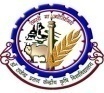 Weather parameters13 July14 July15July16July17 JulyRemarksRainfall(mm)4050202050Moderate to heavy rainfall in next 24-36 hours thereafter light rainfall up to 17th JulyMax. T (°C)2927272626-Mini. T (°C)2524242323-Cloud cover (okta)88888Cloudy skyMax Relative Humidity (%)9095959595Min Relative Humidity (%)7580808080Wind speed (kmph)88101010Wind direction(deg)WesterlyWesterlyEasterlyEasterlyEasterlyEasterly/WesterlyCropPhenophasesAdvisory (Based on weather forecast)Kharif  paddyNursery Sowing/ TransplantingAs medium to heavy rainfall at many places has happened over North Bihar districts over the last forecasted period and in view of good rainfall in coming 3-4 days, farmers are advised to prepare the bunds of their fields so that rain water could be collected for paddy transplanting.Farmers are advised to transplant 20-22 days old paddy seedlings in medium and low land areas. Application of 30 kg Nitrogen, 60 kg Phosphorus and 30 kg Potash with 25 kg Zinc Sulphate or 15 kg chelated Zinc per hectare is advised during land preparation.Weed management is advised in the rice field within 3 to 7 days of transplanting by spraying a solution of Butachlor@3.0 liters or Pritlachlor@1.5liters or Pendimethaline@3.0 liters in 500-600 liters of water applicable for one hectare.Complete the nursery sowing of paddy at the earliest. Sahbhagi, Prabhat, Dhanlakshmi, Richariya, Saket-4, Rajendra Sweta and Rajendra Bhagwati are the early varieties of paddy, which are recommended for sowing in north Bihar.Cucurbitaceous/other crops -Farmers are suggested for lifting the creepers above the ground on a stand made of bamboo. Drain out the excess water from standing crops and vegetable nurseries. Kharif onionNurserysowingComplete the nursery sowing of kharif onion in raised bed at the earliest. Agrifound Dark Red (ADR), N-53, Bhima super, Arka kalyan are recommended varieties for sowing in North Bihar region. Seed should be treated with Captain or Thiram@2.0 gram /kg of seed. Remove the excess water from onion nursery. Weeding is advised 20-25 days old nursery. Nursery should be covered by net at the height of 6-7 feet for protection against rainfall.Protect the nursery crop against damping off disease infestation.Fruit/ Forestry plantsPlantingPresent weather is favorable for planting of new saplings of fruit plants (Mango, litchi, guava, jackfruit, citrus, papaya and banana) and forestry plants. Application of 50 kg FYM is suggested for per plant. Farmers are advised to plant healthy banana suckers. Alpaan, Champa, Kanthali, Maalbhog, Chinia, Sakerchinia are the tall varieties and  Grandnaine, Robesta, Basrai, PHIA-1 are the dwarf varieties recommended for planting in North Bihar. Battisha, Sawa, Bankel, Kachkel varieties for vegetable use and Kothia, Muthia, Dudhsaager, and Chakia varieties are suggested for both vegetable and fruit purpose. The planting distance should be 2.1x2.1 meters for long varieties and 1.5x1.5 meters for dwarf varieties.Livestock-Vaccination of cattles is advised against Anthrax, Black Quarter and H.S. diseases. Hygiene should be maintained at the place where animals are kept.GRAMIN KRISHI MAUSAM SEWA (GKMS)AGRO-METEOROLOGY DIVISIONDr. Rajendra Prasad Central Agricultural University, PusaSamastipur, Bihar -848 125GRAMIN KRISHI MAUSAM SEWA (GKMS)AGRO-METEOROLOGY DIVISIONDr. Rajendra Prasad Central Agricultural University, PusaSamastipur, Bihar -848 125GRAMIN KRISHI MAUSAM SEWA (GKMS)AGRO-METEOROLOGY DIVISIONDr. Rajendra Prasad Central Agricultural University, PusaSamastipur, Bihar -848 125Bulletin No. 55Date: Friday, 12 July,2019Weather parameters13 July14 July15July16July17 JulyRemarksRainfall(mm)6050202050Moderate to heavy rainfall in next 24-36 hours thereafter light rainfall up to 17th JulyMax. T (°C)2927272626-Mini. T (°C)2524242323-Cloud cover (okta)88888Cloudy skyMax Relative Humidity (%)9095959595Min Relative Humidity (%)7580808080Wind speed (kmph)88101010Wind direction(deg)WesterlyWesterlyEasterlyEasterlyEasterlyEasterly/WesterlyCropPhenophasesAdvisory (Based on weather forecast)Kharif  paddyNursery Sowing/ TransplantingAs medium to heavy rainfall at many places has happened over North Bihar districts over the last forecasted period and in view of good rainfall in coming 3-4 days, farmers are advised to prepare the bunds of their fields so that rain water could be collected for paddy transplanting.Farmers are advised to transplant 20-22 days old paddy seedlings in medium and low land areas. Application of 30 kg Nitrogen, 60 kg Phosphorus and 30 kg Potash with 25 kg Zinc Sulphate or 15 kg chelated Zinc per hectare is advised during land preparation.Weed management is advised in the rice field within 3 to 7 days of transplanting by spraying a solution of Butachlor@3.0 liters or Pritlachlor@1.5liters or Pendimethaline@3.0 liters in 500-600 liters of water applicable for one hectare.Complete the nursery sowing of paddy at the earliest. Sahbhagi, Prabhat, Dhanlakshmi, Richariya, Saket-4, Rajendra Sweta and Rajendra Bhagwati are the early varieties of paddy, which are recommended for sowing in north Bihar.Cucurbitaceous/other crops -Farmers are suggested for lifting the creepers above the ground on a stand made of bamboo. Drain out the excess water from standing crops and vegetable nurseries. Kharif onionNurserysowingComplete the nursery sowing of kharif onion in raised bed at the earliest. Agrifound Dark Red (ADR), N-53, Bhima super, Arka kalyan are recommended varieties for sowing in North Bihar region. Seed should be treated with Captain or Thiram@2.0 gram /kg of seed. Remove the excess water from onion nursery. Weeding is advised 20-25 days old nursery. Nursery should be covered by net at the height of 6-7 feet for protection against rainfall.Protect the nursery crop against damping off disease infestation.Fruit/ Forestry plantsPlantingPresent weather is favorable for planting of new saplings of fruit plants (Mango, litchi, guava, jackfruit, citrus, papaya and banana) and forestry plants. Application of 50 kg FYM is suggested for per plant. Farmers are advised to plant healthy banana suckers. Alpaan, Champa, Kanthali, Maalbhog, Chinia, Sakerchinia are the tall varieties and  Grandnaine, Robesta, Basrai, PHIA-1 are the dwarf varieties recommended for planting in North Bihar. Battisha, Sawa, Bankel, Kachkel varieties for vegetable use and Kothia, Muthia, Dudhsaager, and Chakia varieties are suggested for both vegetable and fruit purpose. The planting distance should be 2.1x2.1 meters for long varieties and 1.5x1.5 meters for dwarf varieties.Livestock-Vaccination of cattles is advised against Anthrax, Black Quarter and H.S. diseases. Hygiene should be maintained at the place where animals are kept.GRAMIN KRISHI MAUSAM SEWA (GKMS)AGRO-METEOROLOGY DIVISIONDr. Rajendra Prasad Central Agricultural University, PusaSamastipur, Bihar -848 125GRAMIN KRISHI MAUSAM SEWA (GKMS)AGRO-METEOROLOGY DIVISIONDr. Rajendra Prasad Central Agricultural University, PusaSamastipur, Bihar -848 125GRAMIN KRISHI MAUSAM SEWA (GKMS)AGRO-METEOROLOGY DIVISIONDr. Rajendra Prasad Central Agricultural University, PusaSamastipur, Bihar -848 125Bulletin No. 55Date: Friday, 12 July,2019Weather parameters13 July14 July15July16July17 JulyRemarksRainfall(mm)18050202330Moderate to heavy rainfall in next 24-36 hours thereafter light rainfall up to 17th JulyMax. T (°C)2927272626-Mini. T (°C)2524242323-Cloud cover (okta)88888Cloudy skyMax Relative Humidity (%)9095959595Min Relative Humidity (%)7580808080Wind speed (kmph)88101010Wind direction(deg)WesterlyWesterlyEasterlyEasterlyEasterlyEasterly/WesterlyCropPhenophasesAdvisory (Based on weather forecast)Kharif  paddyNursery Sowing/ TransplantingAs medium to heavy rainfall at many places has happened over North Bihar districts over the last forecasted period and in view of good rainfall in coming 3-4 days, farmers are advised to prepare the bunds of their fields so that rain water could be collected for paddy transplanting.Farmers are advised to transplant 20-22 days old paddy seedlings in medium and low land areas. Application of 30 kg Nitrogen, 60 kg Phosphorus and 30 kg Potash with 25 kg Zinc Sulphate or 15 kg chelated Zinc per hectare is advised during land preparation.Weed management is advised in the rice field within 3 to 7 days of transplanting by spraying a solution of Butachlor@3.0 liters or Pritlachlor@1.5liters or Pendimethaline@3.0 liters in 500-600 liters of water applicable for one hectare.Complete the nursery sowing of paddy at the earliest. Sahbhagi, Prabhat, Dhanlakshmi, Richariya, Saket-4, Rajendra Sweta and Rajendra Bhagwati are the early varieties of paddy, which are recommended for sowing in north Bihar.Cucurbitaceous/other crops -Farmers are suggested for lifting the creepers above the ground on a stand made of bamboo. Drain out the excess water from standing crops and vegetable nurseries. Kharif onionNurserysowingComplete the nursery sowing of kharif onion in raised bed at the earliest. Agrifound Dark Red (ADR), N-53, Bhima super, Arka kalyan are recommended varieties for sowing in North Bihar region. Seed should be treated with Captain or Thiram@2.0 gram /kg of seed. Remove the excess water from onion nursery. Weeding is advised 20-25 days old nursery. Nursery should be covered by net at the height of 6-7 feet for protection against rainfall.Protect the nursery crop against damping off disease infestation.Fruit/ Forestry plantsPlantingPresent weather is favorable for planting of new saplings of fruit plants (Mango, litchi, guava, jackfruit, citrus, papaya and banana) and forestry plants. Application of 50 kg FYM is suggested for per plant. Farmers are advised to plant healthy banana suckers. Alpaan, Champa, Kanthali, Maalbhog, Chinia, Sakerchinia are the tall varieties and  Grandnaine, Robesta, Basrai, PHIA-1 are the dwarf varieties recommended for planting in North Bihar. Battisha, Sawa, Bankel, Kachkel varieties for vegetable use and Kothia, Muthia, Dudhsaager, and Chakia varieties are suggested for both vegetable and fruit purpose. The planting distance should be 2.1x2.1 meters for long varieties and 1.5x1.5 meters for dwarf varieties.Livestock-Vaccination of cattles is advised against Anthrax, Black Quarter and H.S. diseases. Hygiene should be maintained at the place where animals are kept.GRAMIN KRISHI MAUSAM SEWA (GKMS)AGRO-METEOROLOGY DIVISIONDr. Rajendra Prasad Central Agricultural University, PusaSamastipur, Bihar -848 125GRAMIN KRISHI MAUSAM SEWA (GKMS)AGRO-METEOROLOGY DIVISIONDr. Rajendra Prasad Central Agricultural University, PusaSamastipur, Bihar -848 125GRAMIN KRISHI MAUSAM SEWA (GKMS)AGRO-METEOROLOGY DIVISIONDr. Rajendra Prasad Central Agricultural University, PusaSamastipur, Bihar -848 125Bulletin No. 55Date: Friday, 12 July,2019Weather parameters13 July14 July15July16July17 JulyRemarksRainfall(mm)6040203030Moderate to heavy rainfall in next 24-36 hours thereafter light rainfall up to 17th JulyMax. T (°C)2927272626-Mini. T (°C)2524242323-Cloud cover (okta)88888Cloudy skyMax Relative Humidity (%)9095959595Min Relative Humidity (%)7580808080Wind speed (kmph)88101010Wind direction(deg)WesterlyWesterlyEasterlyEasterlyEasterlyEasterly/WesterlyCropPhenophasesAdvisory (Based on weather forecast)Kharif  paddyNursery Sowing/ TransplantingAs medium to heavy rainfall at many places has happened over North Bihar districts over the last forecasted period and in view of good rainfall in coming 3-4 days, farmers are advised to prepare the bunds of their fields so that rain water could be collected for paddy transplanting.Farmers are advised to transplant 20-22 days old paddy seedlings in medium and low land areas. Application of 30 kg Nitrogen, 60 kg Phosphorus and 30 kg Potash with 25 kg Zinc Sulphate or 15 kg chelated Zinc per hectare is advised during land preparation.Weed management is advised in the rice field within 3 to 7 days of transplanting by spraying a solution of Butachlor@3.0 liters or Pritlachlor@1.5liters or Pendimethaline@3.0 liters in 500-600 liters of water applicable for one hectare.Complete the nursery sowing of paddy at the earliest. Sahbhagi, Prabhat, Dhanlakshmi, Richariya, Saket-4, Rajendra Sweta and Rajendra Bhagwati are the early varieties of paddy, which are recommended for sowing in north Bihar.Cucurbitaceous/other crops -Farmers are suggested for lifting the creepers above the ground on a stand made of bamboo. Drain out the excess water from standing crops and vegetable nurseries. Kharif onionNurserysowingComplete the nursery sowing of kharif onion in raised bed at the earliest. Agrifound Dark Red (ADR), N-53, Bhima super, Arka kalyan are recommended varieties for sowing in North Bihar region. Seed should be treated with Captain or Thiram@2.0 gram /kg of seed. Remove the excess water from onion nursery. Weeding is advised 20-25 days old nursery. Nursery should be covered by net at the height of 6-7 feet for protection against rainfall.Protect the nursery crop against damping off disease infestation.Fruit/ Forestry plantsPlantingPresent weather is favorable for planting of new saplings of fruit plants (Mango, litchi, guava, jackfruit, citrus, papaya and banana) and forestry plants. Application of 50 kg FYM is suggested for per plant. Farmers are advised to plant healthy banana suckers. Alpaan, Champa, Kanthali, Maalbhog, Chinia, Sakerchinia are the tall varieties and  Grandnaine, Robesta, Basrai, PHIA-1 are the dwarf varieties recommended for planting in North Bihar. Battisha, Sawa, Bankel, Kachkel varieties for vegetable use and Kothia, Muthia, Dudhsaager, and Chakia varieties are suggested for both vegetable and fruit purpose. The planting distance should be 2.1x2.1 meters for long varieties and 1.5x1.5 meters for dwarf varieties.Livestock-Vaccination of cattles is advised against Anthrax, Black Quarter and H.S. diseases. Hygiene should be maintained at the place where animals are kept.GRAMIN KRISHI MAUSAM SEWA (GKMS)AGRO-METEOROLOGY DIVISIONDr. Rajendra Prasad Central Agricultural University, PusaSamastipur, Bihar -848 125GRAMIN KRISHI MAUSAM SEWA (GKMS)AGRO-METEOROLOGY DIVISIONDr. Rajendra Prasad Central Agricultural University, PusaSamastipur, Bihar -848 125GRAMIN KRISHI MAUSAM SEWA (GKMS)AGRO-METEOROLOGY DIVISIONDr. Rajendra Prasad Central Agricultural University, PusaSamastipur, Bihar -848 125Bulletin No. 55Date: Friday, 12 July,2019Weather parameters13 July14 July15July16July17 JulyRemarksRainfall(mm)10080302040Moderate to heavy rainfall in next 24-36 hours thereafter light rainfall up to 17th JulyMax. T (°C)2927272626-Mini. T (°C)2524242323-Cloud cover (okta)88888Cloudy skyMax Relative Humidity (%)9095959595Min Relative Humidity (%)7580808080Wind speed (kmph)88101010Wind direction(deg)WesterlyWesterlyEasterlyEasterlyEasterlyEasterly/WesterlyCropPhenophasesAdvisory (Based on weather forecast)Kharif  paddyNursery Sowing/ TransplantingAs medium to heavy rainfall at many places has happened over North Bihar districts over the last forecasted period and in view of good rainfall in coming 3-4 days, farmers are advised to prepare the bunds of their fields so that rain water could be collected for paddy transplanting.Farmers are advised to transplant 20-22 days old paddy seedlings in medium and low land areas. Application of 30 kg Nitrogen, 60 kg Phosphorus and 30 kg Potash with 25 kg Zinc Sulphate or 15 kg chelated Zinc per hectare is advised during land preparation.Weed management is advised in the rice field within 3 to 7 days of transplanting by spraying a solution of Butachlor@3.0 liters or Pritlachlor@1.5liters or Pendimethaline@3.0 liters in 500-600 liters of water applicable for one hectare.Complete the nursery sowing of paddy at the earliest. Sahbhagi, Prabhat, Dhanlakshmi, Richariya, Saket-4, Rajendra Sweta and Rajendra Bhagwati are the early varieties of paddy, which are recommended for sowing in north Bihar.Cucurbitaceous/other crops -Farmers are suggested for lifting the creepers above the ground on a stand made of bamboo. Drain out the excess water from standing crops and vegetable nurseries. Kharif onionNurserysowingComplete the nursery sowing of kharif onion in raised bed at the earliest. Agrifound Dark Red (ADR), N-53, Bhima super, Arka kalyan are recommended varieties for sowing in North Bihar region. Seed should be treated with Captain or Thiram@2.0 gram /kg of seed. Remove the excess water from onion nursery. Weeding is advised 20-25 days old nursery. Nursery should be covered by net at the height of 6-7 feet for protection against rainfall.Protect the nursery crop against damping off disease infestation.Fruit/ Forestry plantsPlantingPresent weather is favorable for planting of new saplings of fruit plants (Mango, litchi, guava, jackfruit, citrus, papaya and banana) and forestry plants. Application of 50 kg FYM is suggested for per plant. Farmers are advised to plant healthy banana suckers. Alpaan, Champa, Kanthali, Maalbhog, Chinia, Sakerchinia are the tall varieties and  Grandnaine, Robesta, Basrai, PHIA-1 are the dwarf varieties recommended for planting in North Bihar. Battisha, Sawa, Bankel, Kachkel varieties for vegetable use and Kothia, Muthia, Dudhsaager, and Chakia varieties are suggested for both vegetable and fruit purpose. The planting distance should be 2.1x2.1 meters for long varieties and 1.5x1.5 meters for dwarf varieties.Livestock-Vaccination of cattles is advised against Anthrax, Black Quarter and H.S. diseases. Hygiene should be maintained at the place where animals are kept.GRAMIN KRISHI MAUSAM SEWA (GKMS)AGRO-METEOROLOGY DIVISIONDr. Rajendra Prasad Central Agricultural University, PusaSamastipur, Bihar -848 125GRAMIN KRISHI MAUSAM SEWA (GKMS)AGRO-METEOROLOGY DIVISIONDr. Rajendra Prasad Central Agricultural University, PusaSamastipur, Bihar -848 125GRAMIN KRISHI MAUSAM SEWA (GKMS)AGRO-METEOROLOGY DIVISIONDr. Rajendra Prasad Central Agricultural University, PusaSamastipur, Bihar -848 125Bulletin No. 55Date: Friday, 12 July,2019Weather parameters13 July14 July15July16July17 JulyRemarksRainfall(mm)8050203050Moderate to heavy rainfall in next 24-36 hours thereafter light rainfall up to 17th JulyMax. T (°C)2927272626-Mini. T (°C)2524242323-Cloud cover (okta)88888Cloudy skyMax Relative Humidity (%)9095959595Min Relative Humidity (%)7580808080Wind speed (kmph)88101010Wind direction(deg)WesterlyWesterlyEasterlyEasterlyEasterlyEasterly/WesterlyCropPhenophasesAdvisory (Based on weather forecast)Kharif  paddyNursery Sowing/ TransplantingAs medium to heavy rainfall at many places has happened over North Bihar districts over the last forecasted period and in view of good rainfall in coming 3-4 days, farmers are advised to prepare the bunds of their fields so that rain water could be collected for paddy transplanting.Farmers are advised to transplant 20-22 days old paddy seedlings in medium and low land areas. Application of 30 kg Nitrogen, 60 kg Phosphorus and 30 kg Potash with 25 kg Zinc Sulphate or 15 kg chelated Zinc per hectare is advised during land preparation.Weed management is advised in the rice field within 3 to 7 days of transplanting by spraying a solution of Butachlor@3.0 liters or Pritlachlor@1.5liters or Pendimethaline@3.0 liters in 500-600 liters of water applicable for one hectare.Complete the nursery sowing of paddy at the earliest. Sahbhagi, Prabhat, Dhanlakshmi, Richariya, Saket-4, Rajendra Sweta and Rajendra Bhagwati are the early varieties of paddy, which are recommended for sowing in north Bihar.Cucurbitaceous/other crops -Farmers are suggested for lifting the creepers above the ground on a stand made of bamboo. Drain out the excess water from standing crops and vegetable nurseries. Kharif onionNurserysowingComplete the nursery sowing of kharif onion in raised bed at the earliest. Agrifound Dark Red (ADR), N-53, Bhima super, Arka kalyan are recommended varieties for sowing in North Bihar region. Seed should be treated with Captain or Thiram@2.0 gram /kg of seed. Remove the excess water from onion nursery. Weeding is advised 20-25 days old nursery. Nursery should be covered by net at the height of 6-7 feet for protection against rainfall.Protect the nursery crop against damping off disease infestation.Fruit/ Forestry plantsPlantingPresent weather is favorable for planting of new saplings of fruit plants (Mango, litchi, guava, jackfruit, citrus, papaya and banana) and forestry plants. Application of 50 kg FYM is suggested for per plant. Farmers are advised to plant healthy banana suckers. Alpaan, Champa, Kanthali, Maalbhog, Chinia, Sakerchinia are the tall varieties and  Grandnaine, Robesta, Basrai, PHIA-1 are the dwarf varieties recommended for planting in North Bihar. Battisha, Sawa, Bankel, Kachkel varieties for vegetable use and Kothia, Muthia, Dudhsaager, and Chakia varieties are suggested for both vegetable and fruit purpose. The planting distance should be 2.1x2.1 meters for long varieties and 1.5x1.5 meters for dwarf varieties.Livestock-Vaccination of cattles is advised against Anthrax, Black Quarter and H.S. diseases. Hygiene should be maintained at the place where animals are kept.GRAMIN KRISHI MAUSAM SEWA (GKMS)AGRO-METEOROLOGY DIVISIONDr. Rajendra Prasad Central Agricultural University, PusaSamastipur, Bihar -848 125GRAMIN KRISHI MAUSAM SEWA (GKMS)AGRO-METEOROLOGY DIVISIONDr. Rajendra Prasad Central Agricultural University, PusaSamastipur, Bihar -848 125GRAMIN KRISHI MAUSAM SEWA (GKMS)AGRO-METEOROLOGY DIVISIONDr. Rajendra Prasad Central Agricultural University, PusaSamastipur, Bihar -848 125Bulletin No. 55Date: Friday, 12 July,2019Weather parameters13 July14 July15July16July17 JulyRemarksRainfall(mm)4050303060Moderate to heavy rainfall in next 24-36 hours thereafter light rainfall up to 17th JulyMax. T (°C)2927272626-Mini. T (°C)2524242323-Cloud cover (okta)88888Cloudy skyMax Relative Humidity (%)9095959595Min Relative Humidity (%)7580808080Wind speed (kmph)88101010Wind direction(deg)WesterlyWesterlyEasterlyEasterlyEasterlyEasterly/WesterlyCropPhenophasesAdvisory (Based on weather forecast)Kharif  paddyNursery Sowing/ TransplantingAs medium to heavy rainfall at many places has happened over North Bihar districts over the last forecasted period and in view of good rainfall in coming 3-4 days, farmers are advised to prepare the bunds of their fields so that rain water could be collected for paddy transplanting.Farmers are advised to transplant 20-22 days old paddy seedlings in medium and low land areas. Application of 30 kg Nitrogen, 60 kg Phosphorus and 30 kg Potash with 25 kg Zinc Sulphate or 15 kg chelated Zinc per hectare is advised during land preparation.Weed management is advised in the rice field within 3 to 7 days of transplanting by spraying a solution of Butachlor@3.0 liters or Pritlachlor@1.5liters or Pendimethaline@3.0 liters in 500-600 liters of water applicable for one hectare.Complete the nursery sowing of paddy at the earliest. Sahbhagi, Prabhat, Dhanlakshmi, Richariya, Saket-4, Rajendra Sweta and Rajendra Bhagwati are the early varieties of paddy, which are recommended for sowing in north Bihar.Cucurbitaceous/other crops -Farmers are suggested for lifting the creepers above the ground on a stand made of bamboo. Drain out the excess water from standing crops and vegetable nurseries. Kharif onionNurserysowingComplete the nursery sowing of kharif onion in raised bed at the earliest. Agrifound Dark Red (ADR), N-53, Bhima super, Arka kalyan are recommended varieties for sowing in North Bihar region. Seed should be treated with Captain or Thiram@2.0 gram /kg of seed. Remove the excess water from onion nursery. Weeding is advised 20-25 days old nursery. Nursery should be covered by net at the height of 6-7 feet for protection against rainfall.Protect the nursery crop against damping off disease infestation.Fruit/ Forestry plantsPlantingPresent weather is favorable for planting of new saplings of fruit plants (Mango, litchi, guava, jackfruit, citrus, papaya and banana) and forestry plants. Application of 50 kg FYM is suggested for per plant. Farmers are advised to plant healthy banana suckers. Alpaan, Champa, Kanthali, Maalbhog, Chinia, Sakerchinia are the tall varieties and  Grandnaine, Robesta, Basrai, PHIA-1 are the dwarf varieties recommended for planting in North Bihar. Battisha, Sawa, Bankel, Kachkel varieties for vegetable use and Kothia, Muthia, Dudhsaager, and Chakia varieties are suggested for both vegetable and fruit purpose. The planting distance should be 2.1x2.1 meters for long varieties and 1.5x1.5 meters for dwarf varieties.Livestock-Vaccination of cattles is advised against Anthrax, Black Quarter and H.S. diseases. Hygiene should be maintained at the place where animals are kept.GRAMIN KRISHI MAUSAM SEWA (GKMS)AGRO-METEOROLOGY DIVISIONDr. Rajendra Prasad Central Agricultural University, PusaSamastipur, Bihar -848 125GRAMIN KRISHI MAUSAM SEWA (GKMS)AGRO-METEOROLOGY DIVISIONDr. Rajendra Prasad Central Agricultural University, PusaSamastipur, Bihar -848 125GRAMIN KRISHI MAUSAM SEWA (GKMS)AGRO-METEOROLOGY DIVISIONDr. Rajendra Prasad Central Agricultural University, PusaSamastipur, Bihar -848 125Bulletin No. 55Date: Friday, 12 July,2019Weather parameters13 July14 July15July16July17 JulyRemarksRainfall(mm)5040102060Moderate to heavy rainfall in next 24-36 hours thereafter light rainfall up to 17th JulyMax. T (°C)2927272626-Mini. T (°C)2524242323-Cloud cover (okta)88888Cloudy skyMax Relative Humidity (%)9095959595Min Relative Humidity (%)7580808080Wind speed (kmph)88101010Wind direction(deg)WesterlyWesterlyEasterlyEasterlyEasterlyEasterly/WesterlyCropPhenophasesAdvisory (Based on weather forecast)Kharif  paddyNursery Sowing/ TransplantingAs medium to heavy rainfall at many places has happened over North Bihar districts over the last forecasted period and in view of good rainfall in coming 3-4 days, farmers are advised to prepare the bunds of their fields so that rain water could be collected for paddy transplanting.Farmers are advised to transplant 20-22 days old paddy seedlings in medium and low land areas. Application of 30 kg Nitrogen, 60 kg Phosphorus and 30 kg Potash with 25 kg Zinc Sulphate or 15 kg chelated Zinc per hectare is advised during land preparation.Weed management is advised in the rice field within 3 to 7 days of transplanting by spraying a solution of Butachlor@3.0 liters or Pritlachlor@1.5liters or Pendimethaline@3.0 liters in 500-600 liters of water applicable for one hectare.Complete the nursery sowing of paddy at the earliest. Sahbhagi, Prabhat, Dhanlakshmi, Richariya, Saket-4, Rajendra Sweta and Rajendra Bhagwati are the early varieties of paddy, which are recommended for sowing in north Bihar.Cucurbitaceous/other crops -Farmers are suggested for lifting the creepers above the ground on a stand made of bamboo. Drain out the excess water from standing crops and vegetable nurseries. Kharif onionNurserysowingComplete the nursery sowing of kharif onion in raised bed at the earliest. Agrifound Dark Red (ADR), N-53, Bhima super, Arka kalyan are recommended varieties for sowing in North Bihar region. Seed should be treated with Captain or Thiram@2.0 gram /kg of seed. Remove the excess water from onion nursery. Weeding is advised 20-25 days old nursery. Nursery should be covered by net at the height of 6-7 feet for protection against rainfall.Protect the nursery crop against damping off disease infestation.Fruit/ Forestry plantsPlantingPresent weather is favorable for planting of new saplings of fruit plants (Mango, litchi, guava, jackfruit, citrus, papaya and banana) and forestry plants. Application of 50 kg FYM is suggested for per plant. Farmers are advised to plant healthy banana suckers. Alpaan, Champa, Kanthali, Maalbhog, Chinia, Sakerchinia are the tall varieties and  Grandnaine, Robesta, Basrai, PHIA-1 are the dwarf varieties recommended for planting in North Bihar. Battisha, Sawa, Bankel, Kachkel varieties for vegetable use and Kothia, Muthia, Dudhsaager, and Chakia varieties are suggested for both vegetable and fruit purpose. The planting distance should be 2.1x2.1 meters for long varieties and 1.5x1.5 meters for dwarf varieties.Livestock-Vaccination of cattles is advised against Anthrax, Black Quarter and H.S. diseases. Hygiene should be maintained at the place where animals are kept.GRAMIN KRISHI MAUSAM SEWA (GKMS)AGRO-METEOROLOGY DIVISIONDr. Rajendra Prasad Central Agricultural University, PusaSamastipur, Bihar -848 125GRAMIN KRISHI MAUSAM SEWA (GKMS)AGRO-METEOROLOGY DIVISIONDr. Rajendra Prasad Central Agricultural University, PusaSamastipur, Bihar -848 125GRAMIN KRISHI MAUSAM SEWA (GKMS)AGRO-METEOROLOGY DIVISIONDr. Rajendra Prasad Central Agricultural University, PusaSamastipur, Bihar -848 125Bulletin No. 55Date: Friday, 12 July,2019Weather parameters13 July14 July15July16July17 JulyRemarksRainfall(mm)10040202030Moderate to heavy rainfall in next 24-36 hours thereafter light rainfall up to 17th JulyMax. T (°C)2927272626-Mini. T (°C)2524242323-Cloud cover (okta)88888Cloudy skyMax Relative Humidity (%)9095959595Min Relative Humidity (%)7580808080Wind speed (kmph)88101010Wind direction(deg)WesterlyWesterlyEasterlyEasterlyEasterlyEasterly/WesterlyCropPhenophasesAdvisory (Based on weather forecast)Kharif  paddyNursery Sowing/ TransplantingAs medium to heavy rainfall at many places has happened over North Bihar districts over the last forecasted period and in view of good rainfall in coming 3-4 days, farmers are advised to prepare the bunds of their fields so that rain water could be collected for paddy transplanting.Farmers are advised to transplant 20-22 days old paddy seedlings in medium and low land areas. Application of 30 kg Nitrogen, 60 kg Phosphorus and 30 kg Potash with 25 kg Zinc Sulphate or 15 kg chelated Zinc per hectare is advised during land preparation.Weed management is advised in the rice field within 3 to 7 days of transplanting by spraying a solution of Butachlor@3.0 liters or Pritlachlor@1.5liters or Pendimethaline@3.0 liters in 500-600 liters of water applicable for one hectare.Complete the nursery sowing of paddy at the earliest. Sahbhagi, Prabhat, Dhanlakshmi, Richariya, Saket-4, Rajendra Sweta and Rajendra Bhagwati are the early varieties of paddy, which are recommended for sowing in north Bihar.Cucurbitaceous/other crops -Farmers are suggested for lifting the creepers above the ground on a stand made of bamboo. Drain out the excess water from standing crops and vegetable nurseries. Kharif onionNurserysowingComplete the nursery sowing of kharif onion in raised bed at the earliest. Agrifound Dark Red (ADR), N-53, Bhima super, Arka kalyan are recommended varieties for sowing in North Bihar region. Seed should be treated with Captain or Thiram@2.0 gram /kg of seed. Remove the excess water from onion nursery. Weeding is advised 20-25 days old nursery. Nursery should be covered by net at the height of 6-7 feet for protection against rainfall.Protect the nursery crop against damping off disease infestation.Fruit/ Forestry plantsPlantingPresent weather is favorable for planting of new saplings of fruit plants (Mango, litchi, guava, jackfruit, citrus, papaya and banana) and forestry plants. Application of 50 kg FYM is suggested for per plant. Farmers are advised to plant healthy banana suckers. Alpaan, Champa, Kanthali, Maalbhog, Chinia, Sakerchinia are the tall varieties and  Grandnaine, Robesta, Basrai, PHIA-1 are the dwarf varieties recommended for planting in North Bihar. Battisha, Sawa, Bankel, Kachkel varieties for vegetable use and Kothia, Muthia, Dudhsaager, and Chakia varieties are suggested for both vegetable and fruit purpose. The planting distance should be 2.1x2.1 meters for long varieties and 1.5x1.5 meters for dwarf varieties.Livestock-Vaccination of cattles is advised against Anthrax, Black Quarter and H.S. diseases. Hygiene should be maintained at the place where animals are kept.GRAMIN KRISHI MAUSAM SEWA (GKMS)AGRO-METEOROLOGY DIVISIONDr. Rajendra Prasad Central Agricultural University, PusaSamastipur, Bihar -848 125GRAMIN KRISHI MAUSAM SEWA (GKMS)AGRO-METEOROLOGY DIVISIONDr. Rajendra Prasad Central Agricultural University, PusaSamastipur, Bihar -848 125GRAMIN KRISHI MAUSAM SEWA (GKMS)AGRO-METEOROLOGY DIVISIONDr. Rajendra Prasad Central Agricultural University, PusaSamastipur, Bihar -848 125Bulletin No. 55Date: Friday, 12 July,2019Weather parameters13 July14 July15July16July17 JulyRemarksRainfall(mm)10050302030Moderate to heavy rainfall in next 24-36 hours thereafter light rainfall up to 17th JulyMax. T (°C)2927272626-Mini. T (°C)2524242323-Cloud cover (okta)88888Cloudy skyMax Relative Humidity (%)9095959595Min Relative Humidity (%)7580808080Wind speed (kmph)88101010Wind direction(deg)WesterlyWesterlyEasterlyEasterlyEasterlyEasterly/WesterlyCropPhenophasesAdvisory (Based on weather forecast)Kharif  paddyNursery Sowing/ TransplantingAs medium to heavy rainfall at many places has happened over North Bihar districts over the last forecasted period and in view of good rainfall in coming 3-4 days, farmers are advised to prepare the bunds of their fields so that rain water could be collected for paddy transplanting.Farmers are advised to transplant 20-22 days old paddy seedlings in medium and low land areas. Application of 30 kg Nitrogen, 60 kg Phosphorus and 30 kg Potash with 25 kg Zinc Sulphate or 15 kg chelated Zinc per hectare is advised during land preparation.Weed management is advised in the rice field within 3 to 7 days of transplanting by spraying a solution of Butachlor@3.0 liters or Pritlachlor@1.5liters or Pendimethaline@3.0 liters in 500-600 liters of water applicable for one hectare.Complete the nursery sowing of paddy at the earliest. Sahbhagi, Prabhat, Dhanlakshmi, Richariya, Saket-4, Rajendra Sweta and Rajendra Bhagwati are the early varieties of paddy, which are recommended for sowing in north Bihar.Cucurbitaceous/other crops -Farmers are suggested for lifting the creepers above the ground on a stand made of bamboo. Drain out the excess water from standing crops and vegetable nurseries. Kharif onionNurserysowingComplete the nursery sowing of kharif onion in raised bed at the earliest. Agrifound Dark Red (ADR), N-53, Bhima super, Arka kalyan are recommended varieties for sowing in North Bihar region. Seed should be treated with Captain or Thiram@2.0 gram /kg of seed. Remove the excess water from onion nursery. Weeding is advised 20-25 days old nursery. Nursery should be covered by net at the height of 6-7 feet for protection against rainfall.Protect the nursery crop against damping off disease infestation.Fruit/ Forestry plantsPlantingPresent weather is favorable for planting of new saplings of fruit plants (Mango, litchi, guava, jackfruit, citrus, papaya and banana) and forestry plants. Application of 50 kg FYM is suggested for per plant. Farmers are advised to plant healthy banana suckers. Alpaan, Champa, Kanthali, Maalbhog, Chinia, Sakerchinia are the tall varieties and  Grandnaine, Robesta, Basrai, PHIA-1 are the dwarf varieties recommended for planting in North Bihar. Battisha, Sawa, Bankel, Kachkel varieties for vegetable use and Kothia, Muthia, Dudhsaager, and Chakia varieties are suggested for both vegetable and fruit purpose. The planting distance should be 2.1x2.1 meters for long varieties and 1.5x1.5 meters for dwarf varieties.Livestock-Vaccination of cattles is advised against Anthrax, Black Quarter and H.S. diseases. Hygiene should be maintained at the place where animals are kept.GRAMIN KRISHI MAUSAM SEWA (GKMS)AGRO-METEOROLOGY DIVISIONDr. Rajendra Prasad Central Agricultural University, PusaSamastipur, Bihar -848 125GRAMIN KRISHI MAUSAM SEWA (GKMS)AGRO-METEOROLOGY DIVISIONDr. Rajendra Prasad Central Agricultural University, PusaSamastipur, Bihar -848 125GRAMIN KRISHI MAUSAM SEWA (GKMS)AGRO-METEOROLOGY DIVISIONDr. Rajendra Prasad Central Agricultural University, PusaSamastipur, Bihar -848 125Bulletin No. 55Date: Friday, 12 July,2019Weather parameters13 July14 July15July16July17 JulyRemarksRainfall(mm)5040102030Moderate to heavy rainfall in next 24-36 hours thereafter light rainfall up to 17th JulyMax. T (°C)2927272626-Mini. T (°C)2524242323-Cloud cover (okta)88888Cloudy skyMax Relative Humidity (%)9095959595Min Relative Humidity (%)7580808080Wind speed (kmph)88101010Wind direction(deg)WesterlyWesterlyEasterlyEasterlyEasterlyEasterly/WesterlyCropPhenophasesAdvisory (Based on weather forecast)Kharif  paddyNursery Sowing/ TransplantingAs medium to heavy rainfall at many places has happened over North Bihar districts over the last forecasted period and in view of good rainfall in coming 3-4 days, farmers are advised to prepare the bunds of their fields so that rain water could be collected for paddy transplanting.Farmers are advised to transplant 20-22 days old paddy seedlings in medium and low land areas. Application of 30 kg Nitrogen, 60 kg Phosphorus and 30 kg Potash with 25 kg Zinc Sulphate or 15 kg chelated Zinc per hectare is advised during land preparation.Weed management is advised in the rice field within 3 to 7 days of transplanting by spraying a solution of Butachlor@3.0 liters or Pritlachlor@1.5liters or Pendimethaline@3.0 liters in 500-600 liters of water applicable for one hectare.Complete the nursery sowing of paddy at the earliest. Sahbhagi, Prabhat, Dhanlakshmi, Richariya, Saket-4, Rajendra Sweta and Rajendra Bhagwati are the early varieties of paddy, which are recommended for sowing in north Bihar.Cucurbitaceous/other crops -Farmers are suggested for lifting the creepers above the ground on a stand made of bamboo. Drain out the excess water from standing crops and vegetable nurseries. Kharif onionNurserysowingComplete the nursery sowing of kharif onion in raised bed at the earliest. Agrifound Dark Red (ADR), N-53, Bhima super, Arka kalyan are recommended varieties for sowing in North Bihar region. Seed should be treated with Captain or Thiram@2.0 gram /kg of seed. Remove the excess water from onion nursery. Weeding is advised 20-25 days old nursery. Nursery should be covered by net at the height of 6-7 feet for protection against rainfall.Protect the nursery crop against damping off disease infestation.Fruit/ Forestry plantsPlantingPresent weather is favorable for planting of new saplings of fruit plants (Mango, litchi, guava, jackfruit, citrus, papaya and banana) and forestry plants. Application of 50 kg FYM is suggested for per plant. Farmers are advised to plant healthy banana suckers. Alpaan, Champa, Kanthali, Maalbhog, Chinia, Sakerchinia are the tall varieties and  Grandnaine, Robesta, Basrai, PHIA-1 are the dwarf varieties recommended for planting in North Bihar. Battisha, Sawa, Bankel, Kachkel varieties for vegetable use and Kothia, Muthia, Dudhsaager, and Chakia varieties are suggested for both vegetable and fruit purpose. The planting distance should be 2.1x2.1 meters for long varieties and 1.5x1.5 meters for dwarf varieties.Livestock-Vaccination of cattles is advised against Anthrax, Black Quarter and H.S. diseases. Hygiene should be maintained at the place where animals are kept.GRAMIN KRISHI MAUSAM SEWA (GKMS)AGRO-METEOROLOGY DIVISIONDr. Rajendra Prasad Central Agricultural University, PusaSamastipur, Bihar -848 125GRAMIN KRISHI MAUSAM SEWA (GKMS)AGRO-METEOROLOGY DIVISIONDr. Rajendra Prasad Central Agricultural University, PusaSamastipur, Bihar -848 125GRAMIN KRISHI MAUSAM SEWA (GKMS)AGRO-METEOROLOGY DIVISIONDr. Rajendra Prasad Central Agricultural University, PusaSamastipur, Bihar -848 125Bulletin No. 55Date: Friday, 12 July,2019Weather parameters13 July14 July15July16July17 JulyRemarksRainfall(mm)3020102050Moderate to heavy rainfall in next 24-36 hours thereafter light rainfall up to 17th JulyMax. T (°C)2927272626-Mini. T (°C)2524242323-Cloud cover (okta)88888Cloudy skyMax Relative Humidity (%)9095959595Min Relative Humidity (%)7580808080Wind speed (kmph)88101010Wind direction(deg)WesterlyWesterlyEasterlyEasterlyEasterlyEasterly/WesterlyCropPhenophasesAdvisory (Based on weather forecast)Kharif  paddyNursery Sowing/ TransplantingAs medium to heavy rainfall at many places has happened over North Bihar districts over the last forecasted period and in view of good rainfall in coming 3-4 days, farmers are advised to prepare the bunds of their fields so that rain water could be collected for paddy transplanting.Farmers are advised to transplant 20-22 days old paddy seedlings in medium and low land areas. Application of 30 kg Nitrogen, 60 kg Phosphorus and 30 kg Potash with 25 kg Zinc Sulphate or 15 kg chelated Zinc per hectare is advised during land preparation.Weed management is advised in the rice field within 3 to 7 days of transplanting by spraying a solution of Butachlor@3.0 liters or Pritlachlor@1.5liters or Pendimethaline@3.0 liters in 500-600 liters of water applicable for one hectare.Complete the nursery sowing of paddy at the earliest. Sahbhagi, Prabhat, Dhanlakshmi, Richariya, Saket-4, Rajendra Sweta and Rajendra Bhagwati are the early varieties of paddy, which are recommended for sowing in north Bihar.Cucurbitaceous/other crops -Farmers are suggested for lifting the creepers above the ground on a stand made of bamboo. Drain out the excess water from standing crops and vegetable nurseries. Kharif onionNurserysowingComplete the nursery sowing of kharif onion in raised bed at the earliest. Agrifound Dark Red (ADR), N-53, Bhima super, Arka kalyan are recommended varieties for sowing in North Bihar region. Seed should be treated with Captain or Thiram@2.0 gram /kg of seed. Remove the excess water from onion nursery. Weeding is advised 20-25 days old nursery. Nursery should be covered by net at the height of 6-7 feet for protection against rainfall.Protect the nursery crop against damping off disease infestation.Fruit/ Forestry plantsPlantingPresent weather is favorable for planting of new saplings of fruit plants (Mango, litchi, guava, jackfruit, citrus, papaya and banana) and forestry plants. Application of 50 kg FYM is suggested for per plant. Farmers are advised to plant healthy banana suckers. Alpaan, Champa, Kanthali, Maalbhog, Chinia, Sakerchinia are the tall varieties and  Grandnaine, Robesta, Basrai, PHIA-1 are the dwarf varieties recommended for planting in North Bihar. Battisha, Sawa, Bankel, Kachkel varieties for vegetable use and Kothia, Muthia, Dudhsaager, and Chakia varieties are suggested for both vegetable and fruit purpose. The planting distance should be 2.1x2.1 meters for long varieties and 1.5x1.5 meters for dwarf varieties.Livestock-Vaccination of cattles is advised against Anthrax, Black Quarter and H.S. diseases. Hygiene should be maintained at the place where animals are kept.GRAMIN KRISHI MAUSAM SEWA (GKMS)AGRO-METEOROLOGY DIVISIONDr. Rajendra Prasad Central Agricultural University, PusaSamastipur, Bihar -848 125GRAMIN KRISHI MAUSAM SEWA (GKMS)AGRO-METEOROLOGY DIVISIONDr. Rajendra Prasad Central Agricultural University, PusaSamastipur, Bihar -848 125GRAMIN KRISHI MAUSAM SEWA (GKMS)AGRO-METEOROLOGY DIVISIONDr. Rajendra Prasad Central Agricultural University, PusaSamastipur, Bihar -848 125Bulletin No. 55Date: Friday, 12 July,2019Weather parameters13 July14 July15July16July17 JulyRemarksRainfall(mm)18050205060Moderate to heavy rainfall in next 24-36 hours thereafter light rainfall up to 17th JulyMax. T (°C)2927272626-Mini. T (°C)2524242323-Cloud cover (okta)88888Cloudy skyMax Relative Humidity (%)9095959595Min Relative Humidity (%)7580808080Wind speed (kmph)88101010Wind direction(deg)WesterlyWesterlyEasterlyEasterlyEasterlyEasterly/WesterlyCropPhenophasesAdvisory (Based on weather forecast)Kharif  paddyNursery Sowing/ TransplantingAs medium to heavy rainfall at many places has happened over North Bihar districts over the last forecasted period and in view of good rainfall in coming 3-4 days, farmers are advised to prepare the bunds of their fields so that rain water could be collected for paddy transplanting.Farmers are advised to transplant 20-22 days old paddy seedlings in medium and low land areas. Application of 30 kg Nitrogen, 60 kg Phosphorus and 30 kg Potash with 25 kg Zinc Sulphate or 15 kg chelated Zinc per hectare is advised during land preparation.Weed management is advised in the rice field within 3 to 7 days of transplanting by spraying a solution of Butachlor@3.0 liters or Pritlachlor@1.5liters or Pendimethaline@3.0 liters in 500-600 liters of water applicable for one hectare.Complete the nursery sowing of paddy at the earliest. Sahbhagi, Prabhat, Dhanlakshmi, Richariya, Saket-4, Rajendra Sweta and Rajendra Bhagwati are the early varieties of paddy, which are recommended for sowing in north Bihar.Cucurbitaceous/other crops -Farmers are suggested for lifting the creepers above the ground on a stand made of bamboo. Drain out the excess water from standing crops and vegetable nurseries. Kharif onionNurserysowingComplete the nursery sowing of kharif onion in raised bed at the earliest. Agrifound Dark Red (ADR), N-53, Bhima super, Arka kalyan are recommended varieties for sowing in North Bihar region. Seed should be treated with Captain or Thiram@2.0 gram /kg of seed. Remove the excess water from onion nursery. Weeding is advised 20-25 days old nursery. Nursery should be covered by net at the height of 6-7 feet for protection against rainfall.Protect the nursery crop against damping off disease infestation.Fruit/ Forestry plantsPlantingPresent weather is favorable for planting of new saplings of fruit plants (Mango, litchi, guava, jackfruit, citrus, papaya and banana) and forestry plants. Application of 50 kg FYM is suggested for per plant. Farmers are advised to plant healthy banana suckers. Alpaan, Champa, Kanthali, Maalbhog, Chinia, Sakerchinia are the tall varieties and  Grandnaine, Robesta, Basrai, PHIA-1 are the dwarf varieties recommended for planting in North Bihar. Battisha, Sawa, Bankel, Kachkel varieties for vegetable use and Kothia, Muthia, Dudhsaager, and Chakia varieties are suggested for both vegetable and fruit purpose. The planting distance should be 2.1x2.1 meters for long varieties and 1.5x1.5 meters for dwarf varieties.Livestock-Vaccination of cattles is advised against Anthrax, Black Quarter and H.S. diseases. Hygiene should be maintained at the place where animals are kept.